Задача 1 Приведена программа, записанная на пяти языках программирования.Было проведено 9 запусков программы, при которых в качестве значений переменных x и y вводились следующие пары чисел:
(14; 13),  (7; -3),  (3; 0),  (17; 12),  (20; -2),  (1; 7),  (11; 12),  (10; 5),  (5; 8).
Сколько было запусков, при которых программа напечатала «НЕТ»?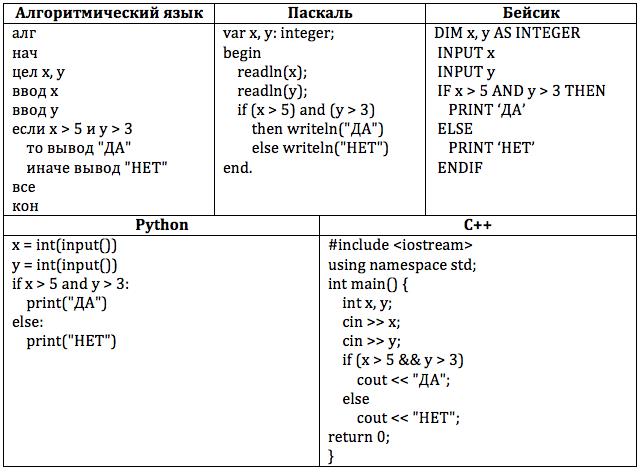 Задача 2 Приведена программа, записанная на пяти языках программирования.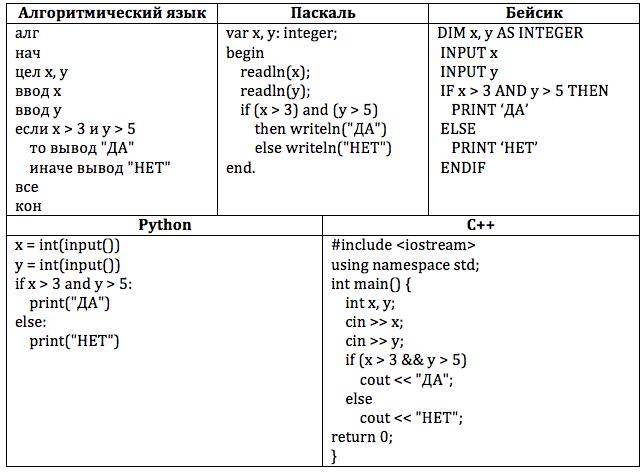 Было проведено 9 запусков программы, при которых в качестве значений переменных x и y вводились следующие пары чисел:
(2; -3),  (21; 11),  (-1; 1),  (10; 13),  (18; 7),  (-3; 0),  (20; 7),  (16; 6),  (15; 5). 
Сколько было запусков, при которых программа напечатала «ДА»?Задача 3Приведена программа, записанная на пяти языках программирования.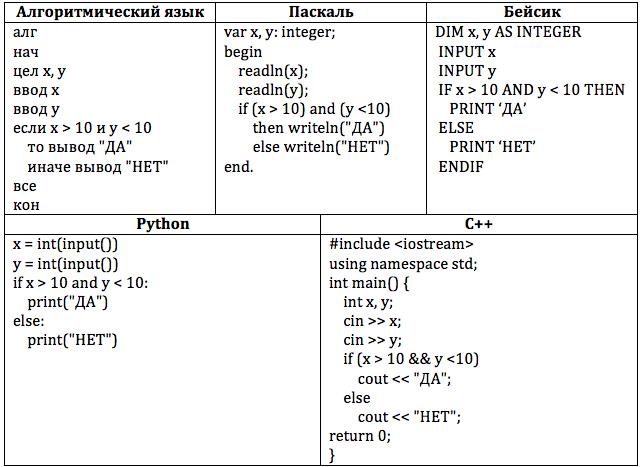 Было проведено 9 запусков программы, при которых в качестве значений переменных x и y вводились следующие пары чисел:
(1; 12),  (19; -3),  (-5; 0),  (16; -9),  (18; -3),  (-3; -9),  (12; -1),  (11; 0),  (10; 10).  
Сколько было запусков, при которых программа напечатала «НЕТ»?Задача 4Приведена программа, записанная на пяти языках программирования.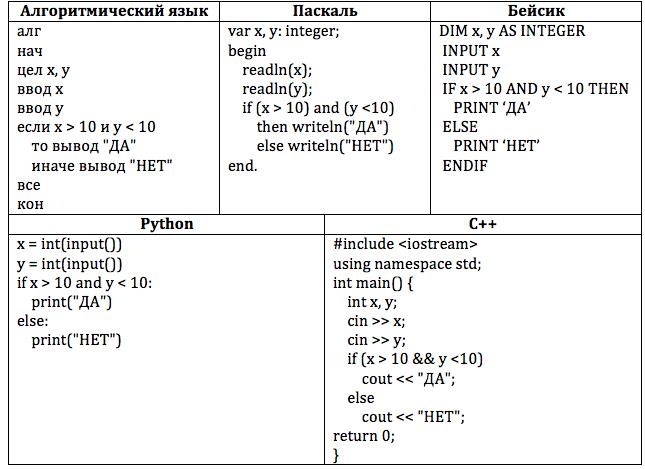 Было проведено 9 запусков программы, при которых в качестве значений переменных x и y вводились следующие пары чисел:
(21; 6),  (20; 7),  (15; 2),  (8; 1),  (19; 17),  (19; 13),  (12; -3),  (2; -2),  (13; 10).  
Сколько было запусков, при которых программа напечатала «ДА»?Задача 5Приведена программа, записанная на пяти языках программирования.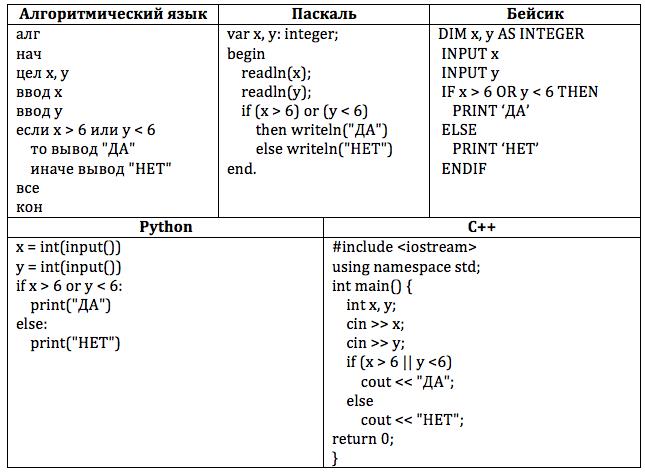 Было проведено 9 запусков программы, при которых в качестве значений переменных x и y вводились следующие пары чисел:
(20; -2),  (1; 16),  (11; -5),  (2; -3),  (13; 4),  (2; 0),  (2; 8),  (-5; 7),  (14; -6).
Сколько было запусков, при которых программа напечатала «НЕТ»?Задача 6Приведена программа, записанная на пяти языках программирования.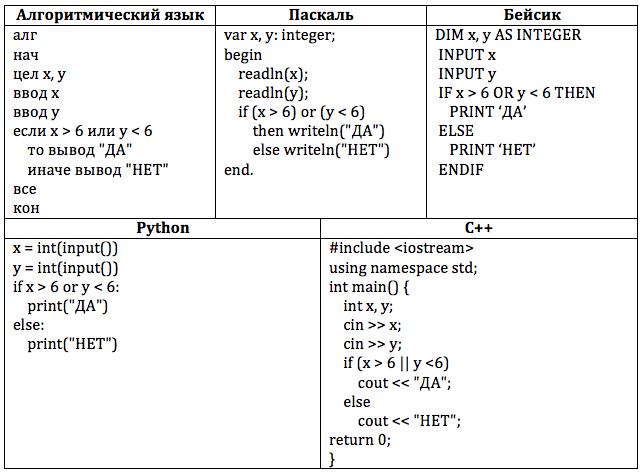 Было проведено 9 запусков программы, при которых в качестве значений переменных x и y вводились следующие пары чисел:
(-3; 2),  (3; 10),  (18; -6),  (6; -4),  (-4; 12),  (6; 6),  (9; 7),  (21; 12), (-2; -2).
Сколько было запусков, при которых программа напечатала «ДА»?Задача 7Приведена программа, записанная на пяти языках программирования.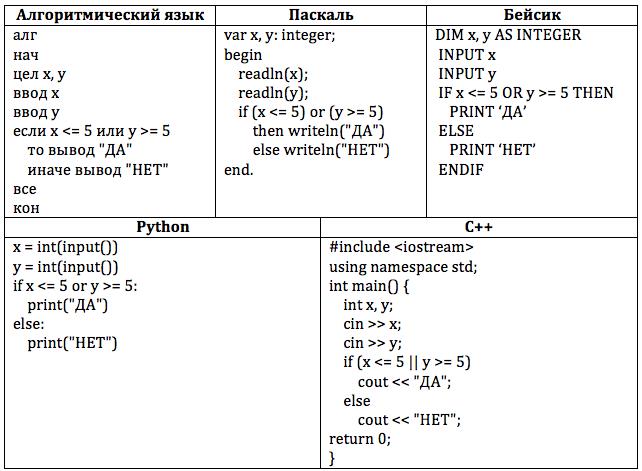 Было проведено 9 запусков программы, при которых в качестве значений переменных x и y вводились следующие пары чисел:
(8; -1),  (-5; -9),  (-6; 2),  (-3; 3),  (12; -1),  (-5; -6),  (2; 2),  (7; -6),  (-7; 1).
Сколько было запусков, при которых программа напечатала «НЕТ»?Задача 8Приведена программа, записанная на пяти языках программирования.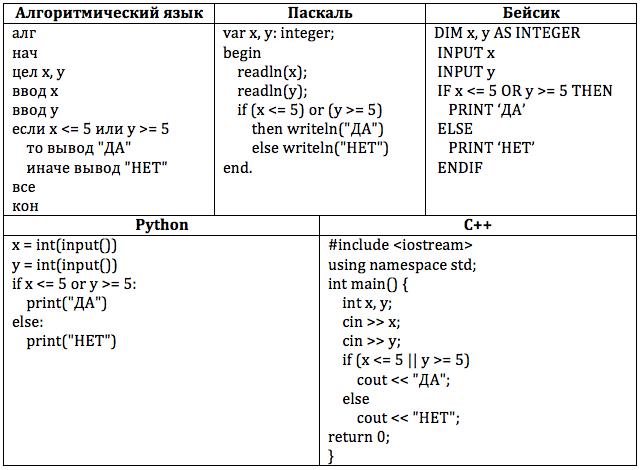 Было проведено 9 запусков программы, при которых в качестве значений переменных x и y вводились следующие пары чисел:
(-2; -2),  (7; 1),  (2; 8),  (21; 6),  (8; 5),  (6; -4),  (11; 6),  (15; 1),  (12; 6).
Сколько было запусков, при которых программа напечатала «ДА»?Задача 9Приведена программа, записанная на пяти языках программирования.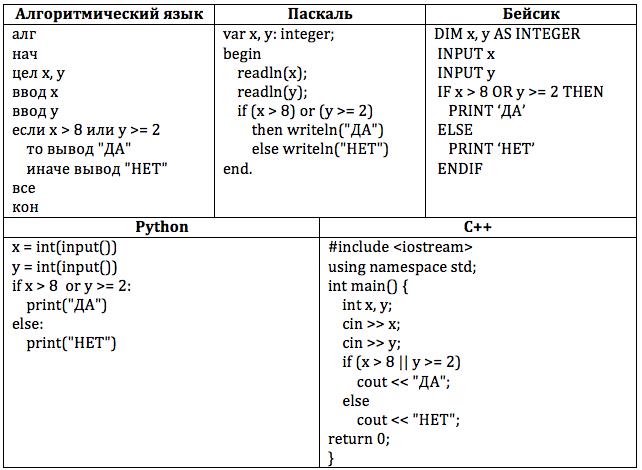 Было проведено 9 запусков программы, при которых в качестве значений переменных x и y вводились следующие пары чисел:
(13; -1),  (3; -9),  (21; 0),  (-3; 7),  (-9; -7),  (10; 0),  (5; 1),  (-1; 5), (-12; -6).
Сколько было запусков, при которых программа напечатала «ДА»?Задача 10Приведена программа, записанная на пяти языках программирования.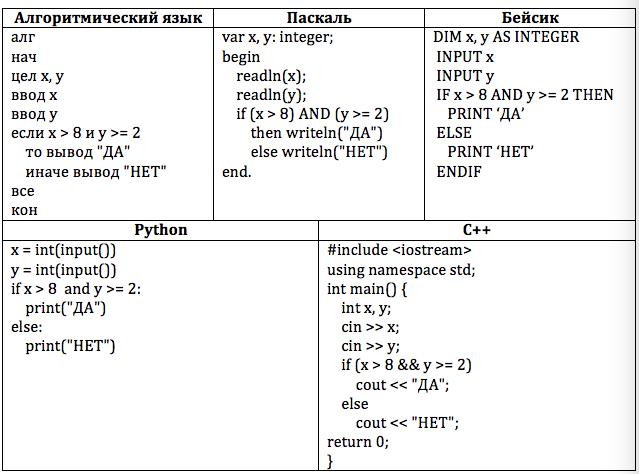 Было проведено 9 запусков программы, при которых в качестве значений переменных x и y вводились следующие пары чисел:
(0; 6),  (6; 3),  (12; -1),  (17; 9),  (18; 3),  (16; 2),  (-2; 6),  (20; 8),  (-4; -2).
Сколько было запусков, при которых программа напечатала «НЕТ»?Задача 11*Приведена программа, записанная на пяти языках программирования.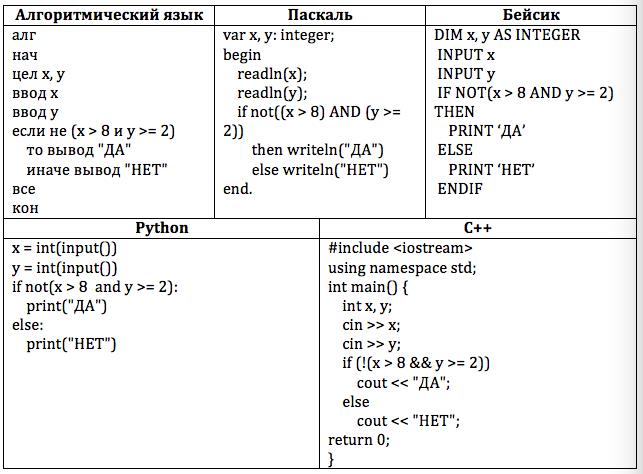 Было проведено 9 запусков программы, при которых в качестве значений переменных x и y вводились следующие пары чисел:
(12; 3),  (1; 5),  (-1; 3),  (5; 3),  (14; 3),  (12; -1),  (2; 7),  (11; 8), (19; 5).
Сколько было запусков, при которых программа напечатала «НЕТ»?Задача 12*Приведена программа, записанная на пяти языках программирования.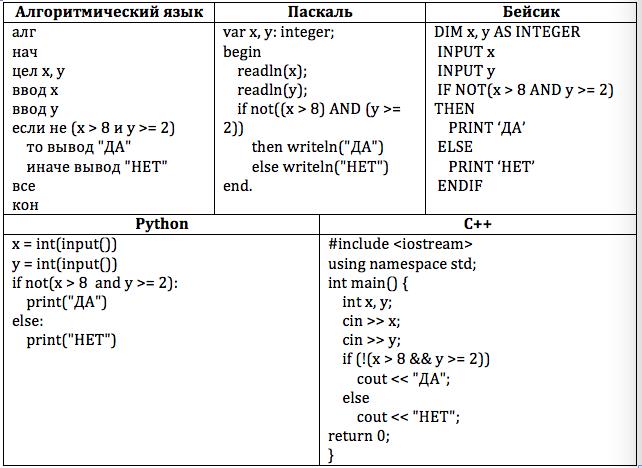 Было проведено 9 запусков программы, при которых в качестве значений переменных x и y вводились следующие пары чисел:
(6; 9),  (10; 5),  (-3; 6),  (11; 4),  (20; 7),  (2; 3),  (17; 7),  (20; 4),  (1; -1).
Сколько было запусков, при которых программа напечатала «ДА»?Задача 13*Приведена программа, записанная на пяти языках программирования.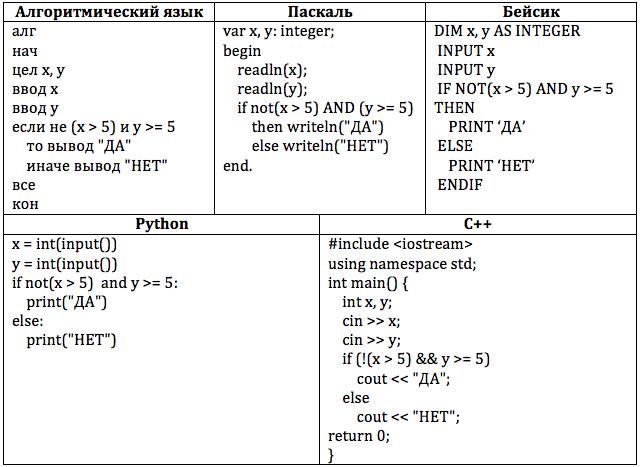 Было проведено 9 запусков программы, при которых в качестве значений переменных x и y вводились следующие пары чисел:
(-3; -1),  (-3; 9),  (5; 1),  (5; 5),  (-3; -2),  (-5; 8),  (3; 5),  (-11; 4),  (12; 5).
Сколько было запусков, при которых программа напечатала «ДА»?Задача 14*Приведена программа, записанная на пяти языках программирования.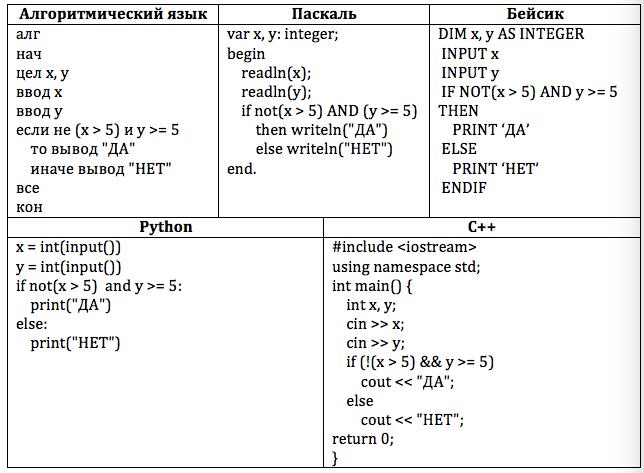 Было проведено 9 запусков программы, при которых в качестве значений переменных x и y вводились следующие пары чисел:
(-5; 5),  (-3; 11),  (9; -2),  (-7; 7),  (5; -5),  (-14; 2),  (7; 2),  (-9; 9),  (0; -11).
Сколько было запусков, при которых программа напечатала «НЕТ»?Задача 15*Приведена программа, записанная на пяти языках программирования.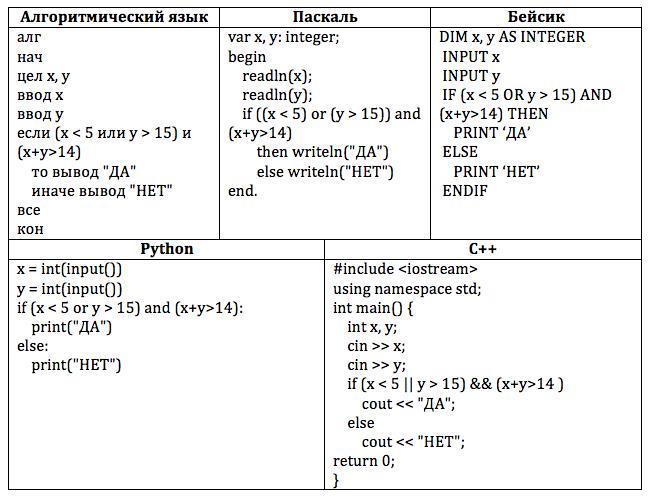 Было проведено 10 запусков программы, при которых в качестве значений переменных x и y вводились следующие пары чисел:
(1; 14),  (2; 5),  (7; 8),  (9; 16),  (-3; -7),  (6; 14),  (9; 10),  (15; 1),  (16; 2),  (3; 12).
Сколько было запусков, при которых программа напечатала «ДА»?